16. AKTION EHRENSACHE am 12. Juli 2023Unser Projekt 2023:        Die Aktion Ehrensache unterstützt in diesem Jahr ein Hilfsprojekt in Togo. Unser Projektpartner ist der Verein HILFE FÜR TOGO e.V. aus Waldstetten, der sich vor allem um Kinder und Jugendliche kümmert. Wir unterstützen konkret die Gründung eines Ausbildungszentrums für Jugendliche.Beteiligte Personen:	Schüler:innen der Klassen 5-10 der Silcherschule.Ablauf:	Am Aktionstag haben die Jugendlichen keinen Unterricht, damit sie arbeiten und ihren Arbeitslohn für das Projekt zur Verfügung stellen können. 	Sie suchen sich eine Arbeitsstelle und bringen die Bestätigung über ihren Arbeitsplatz der Klassenlehrkraft. (Wer erst nachmittags arbeitet, bekommt morgens trotzdem schulfrei.) 	Die Haftpflichtversicherung ist gewährleistet. Termin:                             Mittwoch, 12. Juli 2023, Uhrzeit flexibel, mindestens 4 StundenSind die geplanten Arbeiten aufgrund der Wetterlage nicht durchführbar, können Sie einen Ausweichtermin mit den Schüler:innen vereinbaren (allerdings nur außerhalb der Unterrichtszeit) oder ihnen eine andere Arbeit zuweisen.Unser Wunsch:               Viele Arbeitsgelegenheiten, die von Betrieben, öffentlichen Einrichtungen, Kirchengemeinden, Vereinen und Privatpersonen für dieses Projekt zur Verfügung gestellt werden. Pro Arbeitsstunde empfehlen wir mindestens 5 € (gerne auch mehr) auf das eingerichtete Spendenkonto einzuzahlen. Auf ein gutes Miteinander – HERZLICHEN DANK!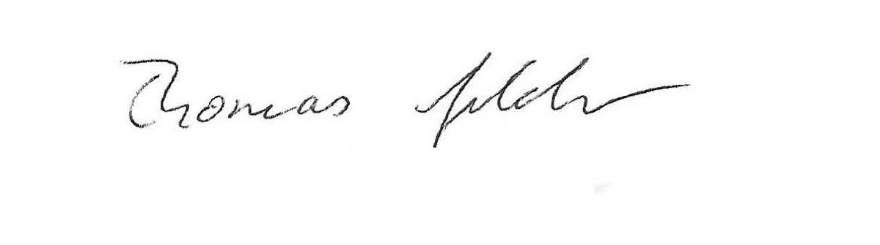 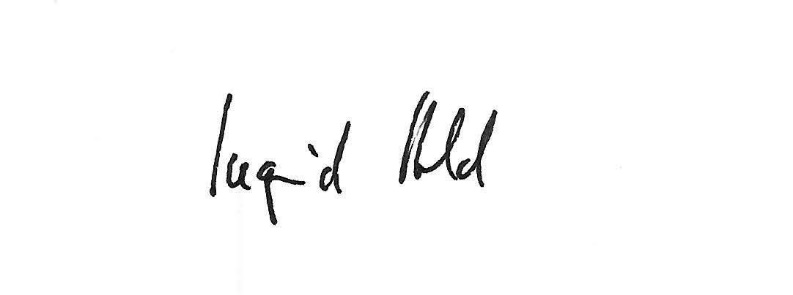 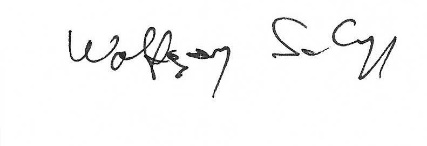     Thomas Golder                                   Ingrid Held	                     Wolfgang Schaupp  (Schulsozialarbeiter)                     (Religionspädagogin)         	               (Konrektor) 